Town of Colchester,	Connecticut127  Norwich Avenue, Colchester, Connecticut  06415CORE COMMISSION AGENDATuesday, May 9, 2023 Special Meeting 6:00PM VIA ZOOMC...)Topic: CORE - Community Conversations Planning Mtg Please click the link below to  join the   webinar:https:lj  us02 web.zoom. us/j/88055549191?pwd=RHpJOE9HalpM  Rjlla FpVUIVKZm9SZz09-t-	Nw u0.:.:J:	X:g]::O:::Webinar ID: 880 5554 9191Or One tap mobile:2:t-	<	i,..U	+19292056099,,88055549191#,,,,*368982#  US (New  York)w en(.)   Ldw ::::::-n::: Uc,>-:<c"'·    w  ::i::....J:.t::	+13017158592,,88055549191#,,,,*368982#  US (Washington  DC}) <1:t-Find your local number: https:// us02 web.zoom.us/u/ k3V74JUmg(_')	CV")c::::>Call to order(ALL ITEMS ON THIS AGENDA ARE SUBJECT TO POSSIBLE ACTION}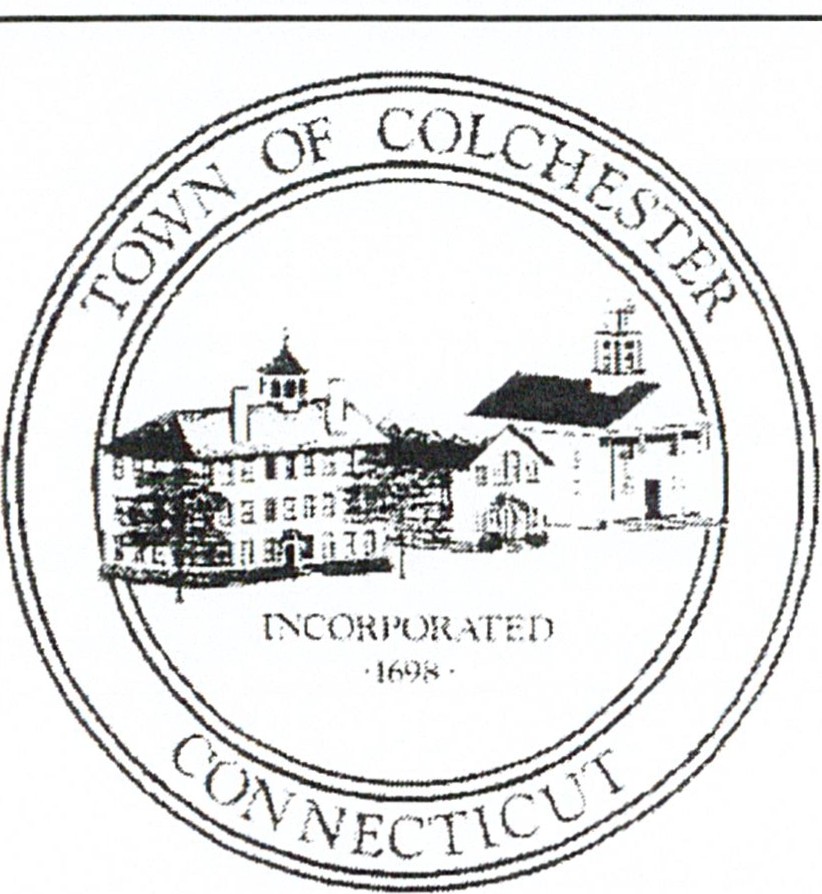 New Business: Community Conversations-How does each member envision a community  conversation?-What will the meetings look like? (ex. Religious leaders; Youth Group Organizations (with youth), etc.)-Where should the community conversations be  held?-What is the  timeframe we are targeting?-How  do members want to organize this sub-committee (a division of  tasks)?-Is a chair, vice-chair,   or  secretary needed?Citizen's CommentsAdjourn